TANTÁRGYI ADATLAPTantárgyleírásAlapadatokTantárgy neve (magyarul, angolul)  ● Azonosító (tantárgykód)BMEEPA tantárgy jellegeKurzustípusok és óraszámokTanulmányi teljesítményértékelés (minőségi értékelés) típusaKreditszám TantárgyfelelősTantárgyat gondozó oktatási szervezeti egységA tantárgy weblapja A tantárgy oktatásának nyelve A tantárgy tantervi szerepe, ajánlott féléveKözvetlen előkövetelmények Erős előkövetelmény:Gyenge előkövetelmény:Párhuzamos előkövetelmény:Kizáró feltétel (nem vehető fel a tantárgy, ha korábban teljesítette az alábbi tantárgyak vagy tantárgycsoportok bármelyikét):A tantárgyleírás érvényességeJóváhagyta az Építészmérnöki Kar Tanácsa, érvényesség kezdete Célkitűzések és tanulási eredmények Célkitűzések Tanulási eredmények A tantárgy sikeres teljesítésével elsajátítható kompetenciákTudás (7.1.1. a.)Képesség (7.1.1. b.)Attitűd (7.1.1. c.)Autonómia és felelősség (7.1.1. d.)Oktatási módszertan Tanulástámogató anyagokSzakirodalomJegyzetek Letölthető anyagok Tantárgy tematikájaElőadások tematikájaBevezetés, alapfogalmak.Központos húzás, nyomás.Tiszta nyírás, kapcsolatok. Egyenes hajlítás. Ferde hajlítás.Külpontos húzás, nyomás, magidom.Külpontos húzás, nyomás (képl. áll.).Húzószilárdság nélküli anyagú km.Hajlítással egyidejű nyírás. Teherbírási vonal, csavarás.Gyakorlati órák tematikájaStatika ismétlés, súlypontszámítás, terhek, eredők. Központos húzás, nyomás. Tiszta nyírás, kapcsolatok. Km. másodrendű nyom. Egyenes hajlítás.Ferde hajlítás.Egyenes és ferde külpontos húzás, nyomás.Külpontos igénybevétel (képlékeny állapot).Külpontos húzás, nyomás, magidom.Húzószilárdság nélküli anyagú km.Hajlítással egyidejű nyírás, tervezés hajlításra.Teherbírási vonal.Csavarás (nyírás, hajlítás).TantárgyKövetelmények A Tanulmányi teljesítmény ellenőrzése ÉS értékeléseÁltalános szabályok Teljesítményértékelési módszerekTeljesítményértékelések részaránya a minősítésbenÉrdemjegy megállapítás Javítás és pótlás A tantárgy elvégzéséhez szükséges tanulmányi munka Jóváhagyás és érvényességJóváhagyta az Építészmérnöki Kar Tanácsa, érvényesség kezdete 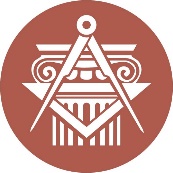 BUDAPESTI MŰSZAKI ÉS GAZDASÁGTUDOMÁNYI EGYETEMÉPÍTÉSZMÉRNÖKI KARkurzustípusheti óraszámjellegelőadás (elmélet)gyakorlatlaboratóriumi gyakorlatneve:beosztása:elérhetősége:tevékenységóra / félévrészvétel a kontakt tanórákonfelkészülés kontakt tanórákrakijelölt tananyag önálló elsajátításafelkészülés a teljesítményértékelésekrefélévközi feladatok önálló elkészítéseszorgalmi feladatok elkészítése (nem számít az összesbe)vizsgafelkészülésösszesen:∑ 